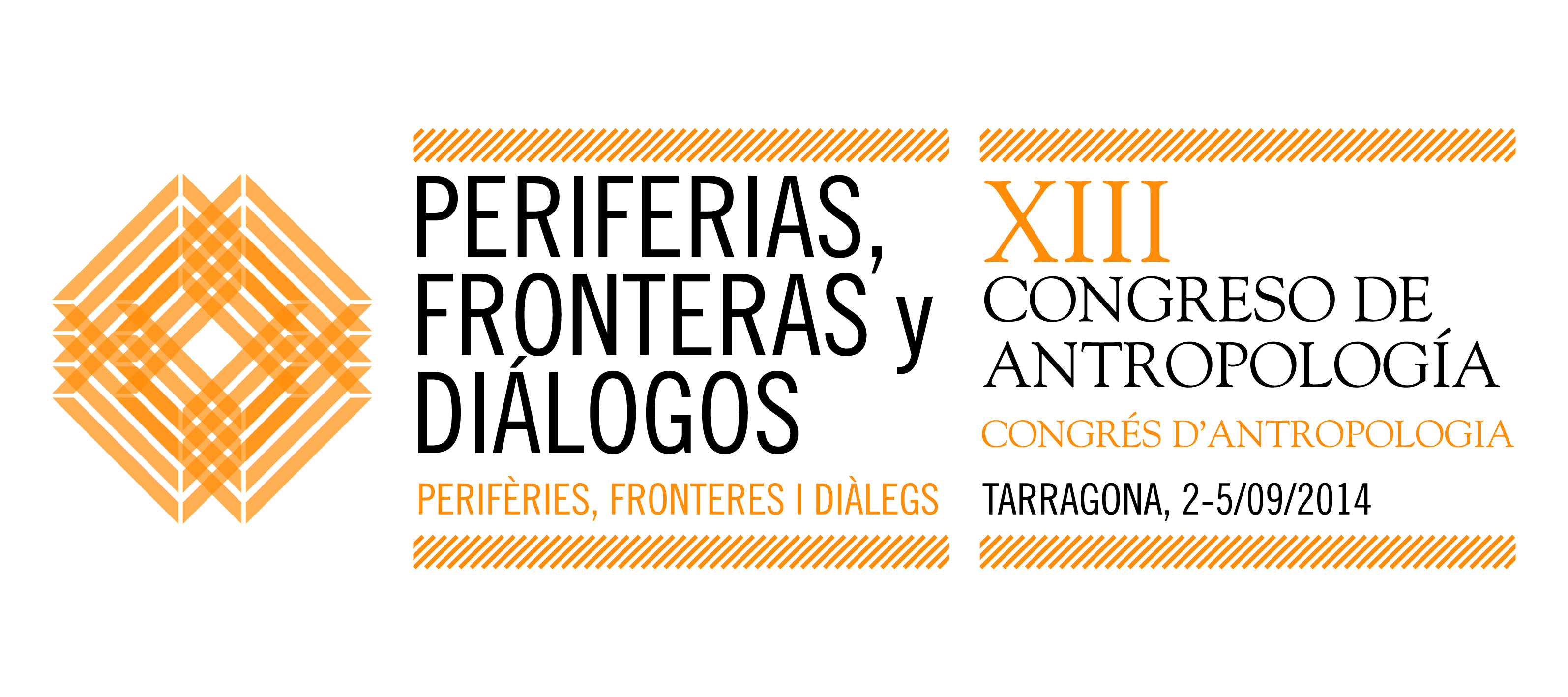 Presentación de  Ángel PalermDía 3 de setiembre, 16:00 h.Sala de Juntas1. Palabras de bienvenida y objetivos de la sesión (Joan J. Pujadas, URV)2.  Ángel Palerm en México (2005-2014) (Andrés Fábregas, CIESAS)3. El acuerdo interuniversitario español vinculado a  (Encarna Aguilar, US)4. La formación de un antropólogo español en México (Carlos Giménez, UAM)5. El impacto de la obra de A. Palerm y los estudios campesinos en España (Jesús Contreras, UB)6. Caras de los pobladores rurales de México: reconstrucción del campesinado bajo el neoliberalismo (Gail Mummert, ColMich)7. La etnografía y el descubrimiento de muchos méxicos profundos (Andrés Fábregas, CIESAS)8. El legado de la tradición etnográfica mexicana,  y el futuro de la colaboración hispano-mexicana (Joan J. Pujadas, URV)